All Saints’ Remembrance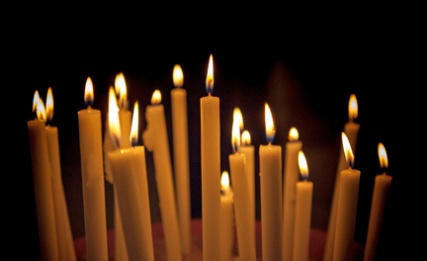 The names of loved ones who have died and entered into eternal life will be read during St. Philip’s All Saints’ Day services in November.Please print clearly the names you wish to have read and place in the offering plate. You can also email your names to:  admin@stphilipslaurel.org.  Emails must be received the week before that time.Please print clearly the spelling of a name.________________________________________________________________________________________________________________________________________________________________________________________________________________________________________________________________________Submitted by__________________________________________Daytime Phone # ______________________________________Email Address:  _______________________________________